21 марта - Международный день лесовЛеса должны существовать ради того, чтобы существовал сам человек, ради сохранения великого богатства животного и растительного мира для следующих поколений нашей Планеты. Трудно переоценить значение леса для человека. И речь идет не только о ценном для экономики сырье – леса представляют собой и совершенно самостоятельную ценность, как легкие нашей планеты, как один из важнейших элементов ее экологической системы. А знаете ли вы о том, что у лесов есть свой собственный праздник? С 2013 года 21 марта во всем мире отмечается Международный день лесов или Всемирный день защиты лесов, учрежденный по решению Генеральной Ассамблеи ООН, как повод проинформировать общество о важности сохранения лесов и для повышения осведомленности об их значении. Причем изначально было принято решение о праздновании этого дня именно в день осеннего равноденствия в Южном полушарии и весеннего равноденствия в Северном полушарии (последнее, по традиции, считается первым днем весны и является символом новой жизни и новых начинаний). В настоящее время общая площадь лесов на планете составляет примерно 38 млн. кв. км (это около трети площади суши), из которых 13% относятся к охраняемым природным территориям. Леса – легкие нашей планеты, они имеют неоценимое экологическое, социальное и экономическое значение – участвуют в формировании климата планеты, обеспечивают кислородом, перерабатывают вредные выбросы, сохраняют водные ресурсы, являются средой обитания множества растений и животных, обеспечивают пищу и здоровую среду для людей, помогают сохранить плодородность почв и ландшафты… Однако с каждым днем площадь мировых лесов неуклонно сокращается, каждую секунду Земля теряет более 1,5 гектаров девственного леса. Прежде всего это связано с ростом численности населения и преобразованием лесных территорий для различных человеческих нужд. Наряду с этим, леса гибнут от пожаров, незаконной вырубки, природных катастроф, воздействия насекомых- вредителей, болезней и других причин. А ведь сокращение площади лесных массивов ведет к непоправимым негативным процессам, имеющим глобальное значение для всей природы и жизнедеятельности всего человечества. Многие леса продолжают гибнуть, поскольку за ними нет надлежащего ухода и контроля. Человек чрезмерно использует дары природы в своей хозяйственной деятельности, вместо того, чтобы оберегать и охранять её. В связи с этим, основной задачей Международного дня лесов является привлечение внимания жителей планеты к проблеме сохранения лесов, информирование о значимости лесных экосистем, их подлинном состоянии, основных мерах их защиты и восстановления. В этот день повсеместно проводятся разнообразные акции и мероприятия, направленные на защиту лесов и зеленых насаждений, – это и информационные мероприятия, и всевозможные конкурсы и выставки, и кампании по высадке деревьев, и различные флешмобы. Многие мероприятия общественных и экологических организаций проходят при поддержке представителей органов власти и осуществляют ряд мер в рамках целенаправленной политики лесовосстановления и лесоразведения. Отдел природопользования и природоохраны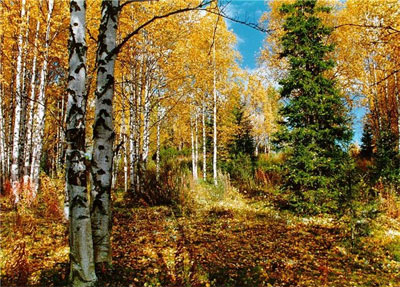 